Муниципальное бюджетное образовательное учреждение«Средняя общеобразовательная школа №5»Открытый урок по биологии Тема: ДЕЛЕНИЕ КЛЕТКИ. МИТОЗ 10 Класс                                                                                   Подготовила: Лазурцева Т.Л.ст. Тбилисская2015Цели урока:Образовательные:Формирование знаний о сущности жизненного цикла любой клетки, механизмах клеточного деления (митозе) и его биологической роли.Раскрытие особенностей протекания каждой фазы митоза.Закрепление знакомых понятий по данной теме и формирование новых, усвоение терминологии;Развиваюшие:Формирование умений систематизировать информацию, взятую из различных источников, строить схему, таблицу.Развитие логического мышления, умение анализировать, сравнивать, делать обобщение и выводы, работать с разными источниками информации, демонстрационным материалом.Воспитательные:Совершенствование навыков и умений, необходимых для индивидуальной и групповой работы. Развитие познавательного интереса к предмету.Оборудование:На доске: таблица « Митоз», электронное пособие «Деление клетки. Митоз».Интерактивные средства Библиотеки Электронных наглядных пособий «КиМ» (БЭНП), мультимедийный проектор.На столах учащихся: макет схемы «жизненного цикла клетки», макет таблицы «фазы митоза», учебники «Общая биология» 10-11 класс А.А. Каменский, Е.А. Криксунов,В.В. Пасечник.Основные понятия: жизненный цикл клетки, митотический цикл, апоптоз, интерфаза, пресинтетический период, синтетический период, постсинтетический период, репликация, кариокинез, цитокинез, веретено деления, амитоз.Тип урока: Формирование новых знаний.Метод обучения:- по источнику знаний: словесный, наглядный;- по характеру деятельности учащихся: частично – поисковый;- по характеру деятельности учителя: объяснительно – иллюстративный(репродуктивный).Форма организации: урок формирования новых знаний с применением ИКТ.Форма проведения: индивидуальная, фронтальная, самостоятельная работа в парах.ХОД УРОКА:Организационный момент: приветствие учащихся, готовность к уроку.Актуализация знаний: мотивация к изучению нового материала.Учитель: Ребята мы сегодня начинаем изучать новый раздел «Общей биологии» - «Размножение и индивидуальное развитие организмов» (откройте учебник на стр. 108).Фронтальный опрос учащихся:– Назовите самое важное свойство живых организмов? (Размножение или воспроизведение себе подобных)- Какие живые организмы способны размножаться? ( Все без исключения, от бактерий до млекопитающих)- Способы размножения различных организмов могут сильно отличаться друг от друга. Назовите какие способы размножения вы знаете? (Половое и бесполое)- Что лежит в основе любого типа размножения? (Деление клетки)- Зачем клетка делится? ( У одноклеточных - происходит размножение путем деления клеток, у многоклеточных за счет деления клеток организм растет, развивается, при ранениях организма восстанавливаются поврежденные ткани и органы)???Ребята, как вы думаете, какая тема нашего урока? (Деление клетки. Митоз.)(запишите тему урока в тетрадь) слайд -1.Сегодня на уроке мы рассмотрим (план урока):Жизненный цикл клетки.Интерфаза.Фазы митоза.Сущность митоза.Биологическое значение митоза.Типы митоза.Выводы (тестирование).Формирование новых знаний.Слайд -2 «Жизненный цикл клетки».Организация самостоятельной работы учащихся по изучению «Жизненного цикла клетки» (составление схемы «Жизненный цикл клетки» )(На столах у каждого ученика лежит макет схемы «Жизненный цикл клетки», который он должен заполнить самостоятельно, используя различные источники информации: учебник, демонстрация слайда на проекторе, рассказ учителя).Учитель демонстрирует готовую схему «Жизненный цикл клетки».( Смотри Приложение 1)Учитель: Согласно клеточной теории, возникновение новых клеток происходит только путем деления предыдущей, материнской клетки.? Ребята, а как вы понимаете, что такое «Жизненный цикл клетки» или «Клеточный цикл»??Каким источником информации воспользуетесь? (Учебник: стр. 108 п. 28)(Ученики самостоятельно работают с учебником, заполняя схему.)Учитель: Весь жизненный цикл клетки (жизнь) представляет собой Митотический цикл – интерфаза, митоз.Между митотическими циклами у многоклеточных организмов происходит - апоптоз – генетически обусловленный процесс физиологической гибели клетки.(«запрограммированная» клеточная смерть, это происходит потому что ДНК клетки содержат особые «Гены смерти», которые рано или поздно активируются, это приводит к синтезу особых белков, которые убивают эту клетку).От своего рождения до апоптоза клетка проходит множество клеточных циклов (у бактерий он занимает 20 минут, у инфузории – туфельки от 10 до 20 часов)Клетки тканей многоклеточного организма на разных стадиях его развития делятся очень часто, а затем клеточные циклы значительно удлиняются. (Например: 80 % головного мозга (клетки нейроны) формируются путем деления сразу после рождения животного. Однако большинство этих клеток теряют способность к делению, и часть из них доживает не делясь до естественной смерти животного от старости.)Слайд 2. (демонстрация диаграммы в энциклопедии «апоптоз», с объяснением учителя)Учитель: Рассмотрим главный момент жизненного цикла клетки – митотический цикл (самостоятельная работа учащихся с макетом схемы)Митотический цикл состоит из 2х фаз:Интерфаза – период подготовки клетки к делению.Митоз – деление клетки.Продолжительность по времени митоза не велика ( как мы видит по схеме) составляет 1 – 2 часа, а подготовка клетки к делению – интерфаза, в клетках растений и животных может продолжаться от 10 - 20 часов до нескольких суток.Учитель: Интерфаза состоит из 3х периодов (демонстрация схемы на слайде 2)а). Пресинтетический период (G1) – ( англ.gap (джэп) – интервал) – демонстрация схемы слайда, текст учебника стр. 109, п.28.( П – число хромосом С – количество ДНК)2п 2с1.Образование рибосом2. Синтез р-РНК, и-РНК, т-РНК.3. Синтез АТФ4.Деление митохондрий5.Синтез ферментов 6. Рост клеткиб) Синтетический период (S) – главное – удвоение ДНК – репликация или редупликация ДНК. (демонстрация схемы слайда, текст учебника стр. 110 п.28, демонстрация анимационного слайда «Репликация ДНК» из урока «Бесполое размножение»).2п 4с1.Удвоение (редупликация ДНК)2.Синтез белков – гистонов3. Сборка второй хроматидыв). Постсинтетический период (G2) – смотри в учебнике и на слайде.2п 4с1.Синтез белка2. Синтез АТФ3.СинтезРНК4. Удвоение массы цитоплазмыСлайд 3. «Интерфаза».Учитель: (зачитывает вывод на слайде и демонстрирует строение хромосомы (рисунок), состоящей из двух хроматид)Слайд 4 – 5 – 6 – 7 – 8 «Митоз»Учитель: Митоз – процесс непрямого деления соматических клеток эукариот, в результате которого (зачитать из слайда 4) из одной материнской образуется две дочерние клетки с таким же набором хромосом (диплоидным-двойным) как и в материнской клетке.(Комментарий учителя – как работать с таблицей, объяснение процессов и названий фаз митоза)Слайд 4 – анимационный просмотр митоза.Ученики самостоятельно заполняют таблицу в тетради «Фазы митоза» 3 колонка, используя учебник на стр. 112 п. 29, слайды 5,6,7,8.(смотри Приложение 2).Слайд 9 «Сущность митоза» (анимационный слайд деления клетки) Вывод : Вопросы к учащимся:- Что такое митоз? (зачитать со слайда)- В чем заключается сущность митоза? (зачитать со слайда)Слайд 10 «Биологическое значение митоза» (ученики смотрят слайд, слушают учителя и конспектируют)- сохранение идентичного набора генетического материала- обеспечивает эмбриональное развитие- рост- восстановление органов и тканей- у одноклеточных – форма бесполого размноженияСлайд 11 «Типы митоза»Учитель: Три типа митоза:а) . Стволовой – образуются 2 равноценные клетки, способные к делению.б). Ассиметричный митоз – образуются 2 неравноценные клетки, одна из которых способна к делению, другая гибнет (причина –неравномерное распределение хромосом между дочерними клетками)в). Трансформирующий митоз изменяются и гибнут обе дочерние клетки.Амитоз – прямое деление ядра без образования веретена деления (не происходит равномерное распределение хромосом между дочерними клетками)Амитоз наблюдается при переломах костей, заживлении ран, когда необходимо быстрое восстановление тканей .Эндомитоз – удвоение хромосом без их последующего распределения между дочерними клетками. В результате возникают полиплоидные клетки.Закрепление изученного.Слайд 12 «Тренажер фазы митоза» (проверка знаний)Слайд 13 «Выводы» (учитель задает вопросы ученикам)- Какой процесс лежит в основе роста и размножения организма? (деление клетки)- Из каких процессов состоит жизненный цикл клетки? (из интерфазы и митоза)- Какой главный процесс происходит в период интерфазы? (синтез веществ, удвоение хромосом (репликация))- Какие клетки делятся путем митоза? (соматические)- Перечислите по порядку из каких фаз состоит деление клетки – митоз? (профаза, метафаза, анафаза, телофаза)- Назовите главную особенность митоза? (передача диплоидного набора хромосом от материнской дочерней клетки)Если на уроке останется свободное время, то необходимо предложить ученикам самостоятельно ответить на вопросы итогового теста в конце урока работа с интерактивной доской (слайд 13).Итог урока:Д/з: Читать конспект урока, п.28,29,Оценивание работы учащихся за урок.Рефлексия:- Вам понравился урок?- Что узнали нового?- В чем возникли трудности?- Как с ними справились?Приложение 1. Самостоятельная работа учащихсяЗадание: Составить схему «Жизненного цикла клетки» используя различные источники информации (учебник, рассказ учителя, слайд на мультимедийном проекторе).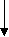 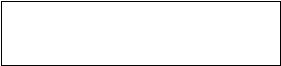 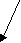 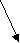 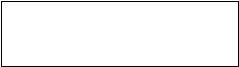 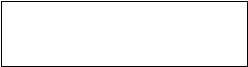 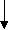 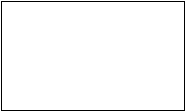 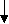 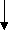 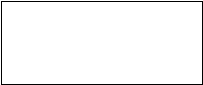 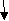 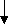 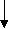 Приложение 2. Самостоятельная работа учащихсяЗадание: Составьте и заполните таблицу «Фазы митоза» используя различные источники информации (учебник, рассказ учителя, Слайды на мультимедийном проекторе).«Фазы митоза»Процессы митозаНазвание фазыПроцессы происходящие в фазе митозаКариокинез(деление ядра)ПрофазаКариокинез(деление ядра)МетафазаКариокинез(деление ядра)АнафазаКариокинез(деление ядра)ТелофазаЦитокинез(деление цитоплазмы)Телофаза